VÝJEZDY POSLUCHAČŮ KATEDRY DO ZAHRANIČÍ OD AK. ROKU 2020/2021Akademický rok 2020/2021Akademický rok 2020/2021Akademický rok 2020/2021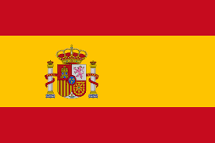 Bc. Závodná Silvie (1. nav.)  Universidad Loyola Andalucia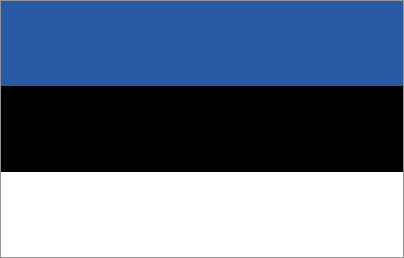 Bc. Brevčinská Kateřina (1. nav)Tallinna Tehnikaülikool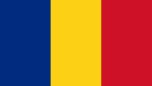 Bc. Minarčík Zbyněk (2. nav)The Bucharest University of Economic Studies